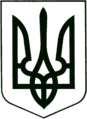 УКРАЇНА
МОГИЛІВ-ПОДІЛЬСЬКА МІСЬКА РАДА
ВІННИЦЬКОЇ ОБЛАСТІ  РІШЕННЯ №685Про визначення замовника капітального та поточного ремонту на прибудинкових територіях комунальної власності Відповідно до статті 26 Закону України «Про місцеве самоврядування в Україні», статті 7 Закону України «Про основи містобудування», Закону України «Про благоустрій населених пунктів», постанови Кабінету Міністрів України від 04.11.2022р. №1239 «Про внесення змін до постанови Кабінету Міністрів України від 11 березня 2022р. №252», з метою забезпечення ефективного виконання робіт з капітального та поточного ремонту, та благоустрою на прибудинкових територіях комунальної власності багатоквартирних житлових будинків у м. Могилеві-Подільському, -                                    міська рада ВИРІШИЛА: 1. Визначити управління житлово-комунального господарства Могилів -Подільської міської ради замовником робіт по капітальному та поточному ремонту на прибудинкових територіях комунальної власності багатоквартирних житлових будинків (далі – Об’єкти) згідно додатку, що додається, в межах коштів виділених з місцевого бюджету для виконання цих робіт.        2. Балансоутримувачам відповідних Об’єктів погоджувати подані замовником технічні завдання (дефектні акти) на виконання робіт.        3. Управлінню житлово-комунального господарства Могилів-Подільської міської ради (Стратійчук І.П.) :    3.1. Визначити в установленому законом порядку проєктні та підрядні організації для виконання робіт, передбачених цим рішенням.    3.2. Забезпечити розробку, погодження та затвердження в установленому порядку проєктно-кошторисних документацій.              3.3. Забезпечити проведення процедур закупівель на виконання робіт стосовно Об’єктів, зазначених у цьому рішенні.              4. Встановити, що управління житлово-комунального господарства Могилів-Подільської міської ради (Стратійчук І.П.) є розпорядником бюджетних коштів, які спрямовуються на виконання робіт на Об’єктах, вказаних у цьому рішенні.               5. Контроль за виконанням даного рішення покласти на першого заступника міського голови Безмещука П.О. та на постійну комісію міської ради  з питань комунальної власності, житлово-комунального господарства, енергозбереження та транспорту (Гаврильченко Г.М.).      Міський голова                                                         Геннадій ГЛУХМАНЮК                   Додаток          до рішення 30 сесії      міської ради 8 скликання     від 23.02.2023 року №685Перелік прибудинкових територій комунальної власностібагатоквартирних житлових будинків на яких планується виконання робіт з капітального та поточного ремонту протягом 2023-2028 роківСекретар міської ради  			            		Тетяна БОРИСОВАВід 23.02.2023р.30 сесії            8 скликання№ з/пНазва вулиціНомер багатоквартирного житлового будинкуплоща Чорновола1вулиця Грецька1вулиця Тропініна1проспект Незалежності2провулок О. Пчілки2площа Чорновола2площа Шевченка2вулиця 8 Березня2вулиця Грецька2вулиця Вірменська3вулиця Грецька3вулиця Тельнюка3площа Чорновола3вулиця Гоголя3вулиця Гоголя4площа Шевченка4вулиця Грецька4вулиця Володимирська5вулиця Гоголя5вулиця Вірменська5вулиця Вірменська6вулиця Покровська6вулиця Грецька6вулиця Гоголя7вулиця Грецька7вулиця Тельнюка7провулок О. Пчілки7провулок О. Пчілки8вулиця Дністровська8вулиця Гоголя9вулиця Тельнюка9провулок О. Пчілки9Соборна площа10вулиця Дністровська10вулиця Тельнюка11вулиця Стависька11вулиця Вірменська11вулиця Покровська11вулиця Покровська12вулиця 8 Березня12вулиця Шевченка12вулиця Дністровська12вулиця Київська13провулок О. Пчілки13провулок О. Пчілки13вулиця Вірменська13вулиця Гоголя13вулиця Стависька13Соборна площа14вулиця Грецька14вулиця 8 Березня14вулиця Київська15вулиця Вірменська15провулок О. Пчілки15вулиця Стависька15вулиця Гоголя15вулиця Дністровська16вулиця Київська17вулиця Київська18вулиця Грецька18вулиця Дністровська18вулиця Київська19вулиця Грецька20вулиця Київська21вулиця Стависька22вулиця Ринкова23вулиця Київська23вулиця Київська24вулиця Стависька24вулиця Грецька24вулиця Вірменська26вулиця Стависька26вулиця Коцюбинського27вулиця Покровська30вулиця Київська31вулиця Київська33вулиця Стависька33вулиця У. Кармелюка33вулиця Вокзальна34вулиця Вокзальна42вулиця Київська43вулиця Київська45вулиця Стависька46вулиця Стависька48вулиця Київська49вулиця Стависька50вулиця Київська51вулиця Стависька52вулиця Стависька54вулиця Київська55вулиця Стависька56вулиця Стависька58вулиця Шевченка61вулиця Покровська62вулиця Дністровська62вулиця Стависька63вулиця Стависька65вулиця Вірменська68вулиця Стависька69вулиця Стависька71вулиця Вірменська72вулиця Стависька73вулиця Вірменська74вулиця Стависька75вулиця Стависька77вулиця Острівська97проспект Незалежності105проспект Незалежності112проспект Незалежності130проспект Незалежності130проспект Героїв140проспект Незалежності148проспект Незалежності150проспект Незалежності275проспект Незалежності277проспект Незалежності279проспект Незалежності283проспект Незалежності285проспект Незалежності287проспект Незалежності289проспект Незалежності293проспект Незалежності295проспект Незалежності299проспект Незалежності301проспект Незалежності303проспект Незалежності305проспект Незалежності307проспект Незалежності311